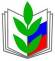 ПОЛЕВСКАЯ ГОРОДСКАЯ ОРГАНИЗАЦИЯ ПРОФСОЮЗА«ЧТОБЫ ВИРУС НЕ ОПЕРЕДИЛ!»НАДО, НАДО ПРИВИВАТЬСЯ И ТЕБЕ, И МНЕ – ВСЕМ НАМ!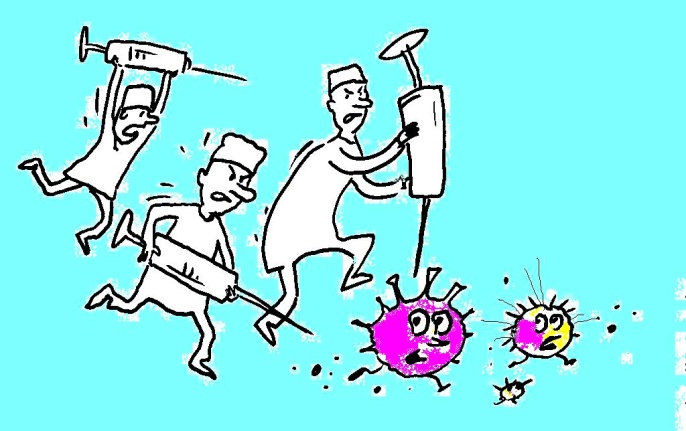 А ИНАЧЕ ВСЕ ПРОБЛЕМЫ РАЗРЕШАТЬ ТЫ БУДЕШЬ САМ!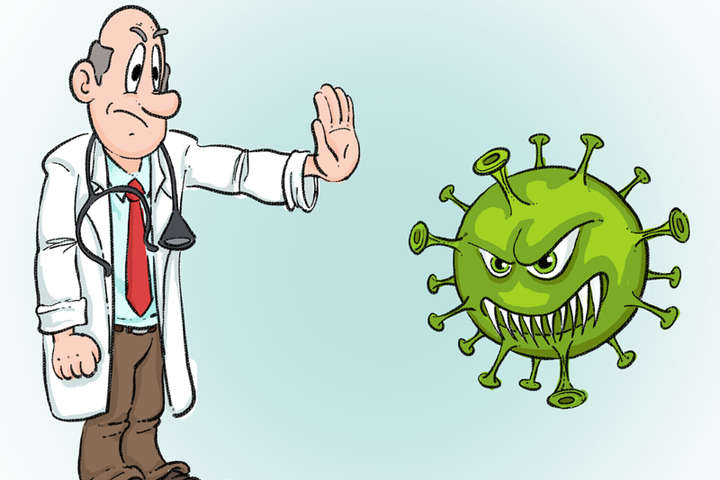 